Муниципальное дошкольное образовательное учреждение МДОУ д/с №17 «Искорка»Проект опытно - экспериментальной деятельностина тему: «Такая разная вода»Подготовительная группа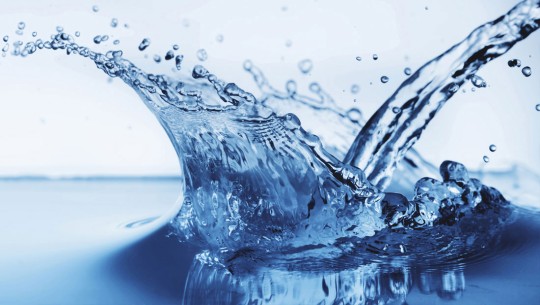 Подготовила:Воспитатель Андронова В.А.г.УхтаПроект «Такая разная вода» для дошкольников подготовительной группы.Паспорт проекта:Вид проекта: опытно-экспериментальныйПродолжительность: краткосрочный (2 недели)Участники: дети, воспитательВозраст: подготовительная группа (6-7 лет)Итоговое мероприятие: фотоальбом по проектно-экспериментальной деятельности и по проведению НОД.Актуальность: Дети дошкольного возраста по природе своей – пытливые исследователи окружающего мира. Чем разнообразнее и интенсивнее поисковая деятельность, тем больше новой информации впитывает ребенок. Тем быстрее и полноценнее он развивается. Исследования предоставляют ребенку возможность самому найти ответы на вопросы «почему?» и «как?». Потребность ребенка в новых впечатлениях лежит в основе возникновения и развития исследовательской деятельности, направленной на познание окружающего мира. Проект разработан в силу особой актуальности проблемы воспитания экологической культуры дошкольников. Воспитание экологической культуры – долгий путь формирования правильных способов взаимодействия с природой. Детей необходимо учить бережному отношению к природе, экономно относиться к воде и природным ресурсам. Обратить внимание на то, что даже вода, таит в себе много неизвестного и она нужна для всех живых существ: без неё не могут жить растения, животные, человек. У детей формируются навыки самостоятельности, активности, инициативности в поиске ответов на вопросы, и применении своих навыков в играх и практической деятельности. Расширяется запас знаний о свойствах воды и ее составе. Все это подчеркивает актуальность данного проекта.Этот проект значим для всех участников проекта:Познакомить детей с удивительным миром природы, приобщить к миру человеческих ценностей, ответственного отношения к природе родного края, подготовить к активным действиям по охране природы.Я продолжаю осваивать метод проектирования - метод организации насыщенной детской деятельности, который дает возможность расширить образовательное пространство, придать ему новые формы, эффективно развивать творческое познавательное мышление дошкольника.Родители расширяют возможности сотрудничества со своими детьми, прислушиваются к их мнению.Цель: Обогащение у детей старшего дошкольного возраста представлений о значении воды и ее свойствах.Формировать представления о свойствах воды, о том, что вода может находиться в различном состоянии, под воздействием различных факторов, воспитывать бережное отношение к воде.Задачи:Формирование познавательного интереса дошкольников.Продолжать знакомить детей с самым важным компонентом природы – водой.Развитие мышления, сенсорного восприятия, умения устанавливать причинно-следственные связи между предметами и явлениями окружающей действительности, а также между природными явлениями, делать выводы.Развивать умение наблюдать, анализировать, сравнивать, выделять характерные, существенные признаки живой и неживой природы, явлений природы, определять основные свойства и состояния воды. Развивать познавательные способности, творческое воображение, коммуникативные навыки.Создать условия для развития навыков проведения опытов, исследовательской деятельности.Формировать осознанное, бережное отношение к воде как важному природному ресурсу.Способствовать активному вовлечению родителей в совместную деятельность с ребенком в условиях семьи и детского сада.Этапы организации проекта:Организационный;Практический;Заключительный.Проблема:Что может вода?Возможна ли жизнь без воды?Ожидаемый результат: -  воспитать у детей бережное отношение к природе, а именно к воде находящейся в различном состоянии (жидкое, твердое); - повысить речевой уровень активности детей;- овладеть опытно - экспериментальной деятельностью;- обогатить запас знания родителей о роли экспериментирования на развитие мыслительных процессов детей;- формировать творческие способности и трудовые навыки.Перспективно-тематическое планирование экологического проектаОрганизационный этап проекта:С детьми: Цикл познавательных занятий по изучению воды (беседы, творческая деятельность, рассматривание иллюстраций, чтение художественной литературы);С родителями: Проведение анкетирования родителей по теме: «Проведения экспериментов родителей с детьми  в домашних условиях».Практическая работа (опыты, наблюдения, экспериментирования).Подготовить информацию:Консультация для родителей: «Вода в жизни ребенка»;Занимательные опыты для дошкольников;Беседа: «Почему воду нужно беречь?»Составление схемы «Круговорот воды в природе».Заключительный этап проекта:Анализ и обобщение результатов, полученных в процессе исследовательской деятельности детей.Работа с детьми:Беседы: «Такая разная вода»; «Разные состояния воды»; «Снег – это вода, лёд –это тоже вода»; «Почему тает снег, лёд»; «Почему вода превратилась в лёд». Цель: Развивать речь, усложняя формы речевого общения: монологи (описательно-повествовательные), диалоги (вопросно-ответные, коллективное обсуждение – в ходе обсуждения экспериментов).ФЦКМ (формирование целостной картины мира):Рассматривание и составление рассказов по картинам «Ранняя весна» из серии    «Времена года». Цель: Формирование связной речи детей; Развивать логическое мышление – учить устанавливать причинно - следственные связи;Развивать умение детей осознанно работать со схемой предложения.Заучивание стихотворения «Уж тает снег» А.Плещеева:     Цель: Формирование умения запоминать короткое стихотворение;Читать его с естественной интонацией;Закреплять приметы весны.Рисование на тему: «Такая разная вода»; «Берегите воду»:      Цель: Создать условия для самостоятельной творческой деятельности детей; Обобщить и уточнить знания детей о свойствах воды; Учить детей передавать в рисунке образ воды.Аппликация «Корабль на воде»:      Цель: Закрепить у детей практические навыки аппликации; Формировать пространственные представления - учить правильно, располагать изображение на листе бумаги;Формировать интерес и положительное отношение к аппликации;Закреплять знание цветов, развивать мелкую моторику рук.Занимательные опыты с водой:Вода жидкая, поэтому может разливаться из сосуда; Прозрачная вода может стать мутной; Вода не имеет цвета, но её можно покрасить; Вода может литься, а может брызгать; Влажные салфетки высыхают быстрее на солнце, чем в тени; Растениям легче дышится, если почву полить и взрыхлить; Руки станут чище, если помыть их водой;Какая лужа высохнет быстрее; Помощница вода;Вода может превращаться в лёд, а лёд превращается в воду; Вода не имеет формы, вкуса, запаха и цвета; Солёная вода плотнее пресной, она выталкивает предметы:Цель: Расширить систему знаний детей о неживой природе (воде); Учить использовать модели при обобщении результатов опытов; Обогащать словарь – лаборатория, парообразные вещества; Развивать мыслительную активность, умение выдвигать гипотезы и самостоятельно делать выводы; Воспитывать умение работать сообща.Викторина «Вода, кругом вода!»:      Цель: Продолжить экологическое воспитание дошкольников;Познакомить детей с интересными фактами о воде, с ролью воды в природе и жизни человека;Пополнить знания детей о водных животных и растениях.Интеллект – карта: «Кому нужна вода»:      Цель:Закрепить знания детей о том, что вода нужна всему живому (человеку, животным, насекомым, растениям); Развивать связную речь; Развивать логическое мышление, память, воображение.Моделирование «Круговорот воды в природе»:      Цель:Понять, как происходит круговорот воды в природе; Узнать о свойствах воды.Подвижные игры: «Кто дальше бросит»; «Перепрыгни через ручей»; «Бывает не бывает (с мячом)»; «Расскажи без слов»:      Цель: Воспитывать артистичность и выразительность движений;Воспитывать сообразительность и быстроту мышления;Закреплять быструю передачу мяча по кругу.Наблюдение за таянием снега и льда весной:      Цель:Обобщать представления о типичных весенних явлениях в природе; Учить анализировать результаты наблюдений и делать выводы о некоторых закономерностях и взаимосвязях в природе; Продолжать обогащать знания детей о свойствах воды (сравнивать величину сосулек утром и во время прогулки, делать вывод).Деятельность в уголке природы (полив растений, наблюдение за ростом, цветением, уход за ними):      Цель:Научить детей относится к растениям как к живым существам; продолжать формировать практические навыки по уходу за растениями (рыхлить, поливать, опрыскивать, протирать листья и т. д.);Развивать желание участвовать в совместной трудовой деятельности.Опыт родителей с детьми в домашних условиях:      Цель:Познакомить родителей с организацией детского экспериментирования в домашних условиях.Результат проекта:Проведя данный проект, я могу сказать, что у детей сформировались начальные представления о воде. Дети приобрели экологически ценный опыт поведения и деятельности с водой и с различным состоянием воды. У детей появились исследовательские умения, соответствующие возрасту (дети стали задавать вопросы, устанавливать причинно-следственные связи, научились фиксировать наблюдения). Повысилась воспитательная компетентность родителей в экологическом образовании дошкольников.В процессе реализации проекта у детей расширились знания и представления о воде, ее свойствах, значимости для всего живого. Большинство детей были активны в познавательной, опытно-экспериментальной, продуктивной деятельности.Литература:Программа «От рождения до школы»/ Н. Е. Вераксы, М. А. Васильевой,Т. С. Комаровой;Опыты и эксперименты и их организация с детьми с двух до семи лет / Е. А. Мартынова, г. Волгоград, 2013;«Занимательная химия» / С. А. Лаврова, 2013;«Уроки природоведения» / О. В. Александрова, 2010;«Времена года» / М. В. Юдаева, 2012;«Занимательное природоведение» / О. В. Колпакова, 2013;«Занимательная физика» / С. А. Лаврова, 2013.